ΠΡΟΚΗΡΥΞΗΤο ΓΕΛ Κασσάνδρας, θα  πραγματοποιήσει εκπαιδευτική 4ήμερη επίσκεψη στο ΚΠΕ ΚΑΡΠΕΝΗΣΙΟΥ  από Πέμπτη  26/03/2020 έως Κυριακή 29/03/20  .Το σχολείο μας ζητεί από τα ταξιδιωτικά γραφεία κλειστή προσφορά, που θα κατατεθεί στο Γραφείο του Διευθυντή, το αργότερο μέχρι την Παρασκευή 06 Μαρτίου 2020 και ώρα 11:00 π.μ., οπότε και θα ανοίξουν οι προσφορές.Ζητείται η παροχή των εξής υπηρεσιών: 1. Ασφαλιστική κάλυψη μαθητών και καθηγητών. 2. Άδεια λειτουργίας του τουριστικού πρακτορείου (ειδικό σήμα λειτουργίας του Ε.Ο.Τ). 3. Ένα (1) λεωφορείο που θα πρέπει να διαθέτει όλες τις προβλεπόμενες από την κείμενη νομοθεσία προδιαγραφές (ελεγμένα από τα ΚΤΕΟ, έγγραφα καταλληλότητας οχήματος, επαγγελματική άδεια οδήγησης, ελαστικά σε καλή κατάσταση, πλήρως κλιματιζόμενα κτλ.) καθώς και να πληρεί όλες τις προϋποθέσεις ασφάλειας για μετακίνηση μαθητών (ζώνες ασφαλείας, έμπειροι οδηγοί, κτλ.).4. Ένα ξενοδοχείο κατά προτίμηση τριών αστέρων, σε άριστη κατάσταση.5. Ημιδιατροφή, με μενού προσαρμοσμένο σε παιδιά-εφήβους. Παρακαλούνται οι ενδιαφερόμενοι να καταθέσουν στη Διεύθυνση του ΓΕΛ Κασσάνδρας τις προσφορές τους κλειστές (και σε ηλεκτρονική μορφή για ανάρτηση στην ιστοσελίδα του σχολείου), όπου θα αναγράφονται η τελική συνολική τιμή της εκδρομής. Μαζί με την κάθε προσφορά κατατίθεται απαραιτήτως από το ταξιδιωτικό γραφείο και υπεύθυνη δήλωση ότι διαθέτει ειδικό σήμα λειτουργίας, το οποίο βρίσκεται σε ισχύ. Η διαμονή θα γίνει στο ΚΠΕ Θέρμου.Θα μετακινηθούν 30 μαθητές και 3 συνοδοί καθηγητές.Η αναχώρηση από το σχολείο θα γίνει στις 8:00 π.μ. και η επιστροφή στο σχολείο θα ολοκληρωθεί στις 22:00 μ.μ.Ο Διευθυντής		Ντόντουλος Βασίλειος ΕΛΛΗΝΙΚΗ ΔΗΜΟΚΡΑΤΙΑΥΠΟΥΡΓΕΙΟ ΠΑΙΔΕΙΑΣ ΚΑΙ ΘΡΗΣΚΕΥΜΑΤΩΝ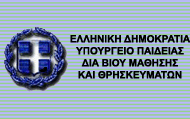 ΠΕΡΙΦΕΡΕΙΑΚΗ Δ/ΝΣΗ Π.&.Δ.ΕΚΠ/ΣΗΣ Κ. ΜΑΚΕΔΟΝΙΑΣ  Δ/ΝΣΗ Δ/ΘΜΙΑΣ ΕΚΠ/ΣΗΣ Ν. ΧΑΛΚΙΔΙΚΗΣ ΓΕΝΙΚΟ ΛΥΚΕΙΟ ΚΑΣΣΑΝΔΡΑΣΕΛΛΗΝΙΚΗ ΔΗΜΟΚΡΑΤΙΑΥΠΟΥΡΓΕΙΟ ΠΑΙΔΕΙΑΣ ΚΑΙ ΘΡΗΣΚΕΥΜΑΤΩΝΠΕΡΙΦΕΡΕΙΑΚΗ Δ/ΝΣΗ Π.&.Δ.ΕΚΠ/ΣΗΣ Κ. ΜΑΚΕΔΟΝΙΑΣ  Δ/ΝΣΗ Δ/ΘΜΙΑΣ ΕΚΠ/ΣΗΣ Ν. ΧΑΛΚΙΔΙΚΗΣ ΓΕΝΙΚΟ ΛΥΚΕΙΟ ΚΑΣΣΑΝΔΡΑΣΕΛΛΗΝΙΚΗ ΔΗΜΟΚΡΑΤΙΑΥΠΟΥΡΓΕΙΟ ΠΑΙΔΕΙΑΣ ΚΑΙ ΘΡΗΣΚΕΥΜΑΤΩΝΠΕΡΙΦΕΡΕΙΑΚΗ Δ/ΝΣΗ Π.&.Δ.ΕΚΠ/ΣΗΣ Κ. ΜΑΚΕΔΟΝΙΑΣ  Δ/ΝΣΗ Δ/ΘΜΙΑΣ ΕΚΠ/ΣΗΣ Ν. ΧΑΛΚΙΔΙΚΗΣ ΓΕΝΙΚΟ ΛΥΚΕΙΟ ΚΑΣΣΑΝΔΡΑΣΚασσάνδρεια, 13/02/2020Αρ. Πρωτ. : 105ΠΡΟΣ : ΔΔΕ ΧαλκιδικήςΤαχ. Δ/νση	Ταχ. Κωδ.	ΠληροφορίεςΤηλέφωνο 	Fax	E-mail::::::Κασσάνδρεια63077 Ντόντουλος Β.23740-22207  23740-22207                          mail@1lyk-kassandr.chal.sch.gr